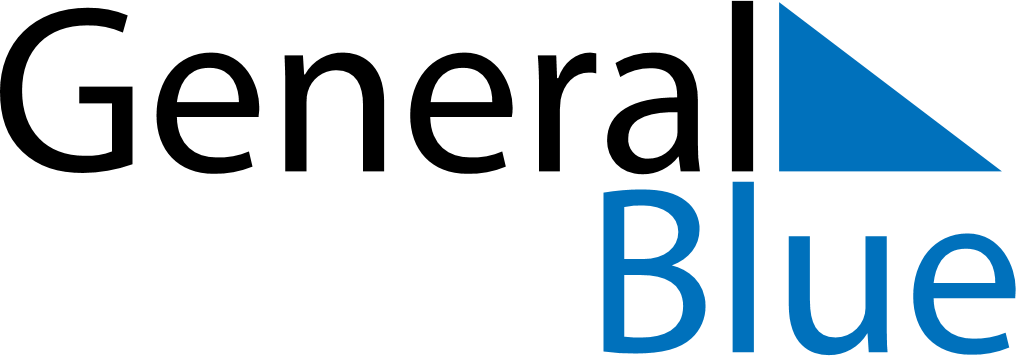 Weekly CalendarDecember 25, 2022 - December 31, 2022Weekly CalendarDecember 25, 2022 - December 31, 2022Weekly CalendarDecember 25, 2022 - December 31, 2022Weekly CalendarDecember 25, 2022 - December 31, 2022Weekly CalendarDecember 25, 2022 - December 31, 2022Weekly CalendarDecember 25, 2022 - December 31, 2022SUNDAYDec 25MONDAYDec 26MONDAYDec 26TUESDAYDec 27WEDNESDAYDec 28THURSDAYDec 29FRIDAYDec 30SATURDAYDec 31